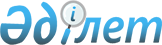 Об утверждении перечня специальностей социальных работников, стандартов их подготовки и повышения квалификации
					
			Утративший силу
			
			
		
					Приказ Министра образования и науки Республики Казахстан от 20 апреля 2015 года № 220. Зарегистрирован в Министерстве юстиции Республики Казахстан 20 мая 2015 года № 11089. Утратил силу приказом Министра образования и науки Республики Казахстан от 16 мая 2019 года № 210 (вводится в действие по истечении десяти календарных дней после дня его первого официального опубликования)
      Сноска. Утратил силу приказом Министра образования и науки РК от 16.05.2019 № 210 (вводится в действие по истечении десяти календарных дней после дня его первого официального опубликования).
      В соответствии с подпунктом 4) статьи 10 Закона Республики от 29 декабря 2008 года "О специальных социальных услугах", ПРИКАЗЫВАЮ:
      1. Утвердить:
      1) перечень специальностей социальных работников согласно приложению 1 к настоящему приказу;
      2) стандарты подготовки и повышения квалификации социальных работников согласно приложению 2 к настоящему приказу.
      2. Департаменту высшего, послевузовского образования и международного сотрудничества (Шаймарданов Ж.К.) в установленном законодательном порядке обеспечить:
      1) государственную регистрацию настоящего приказа в Министерстве юстиции Республики Казахстан;
      2) после государственной регистрации в Министерстве юстиции Республики Казахстан официальное опубликование настоящего приказа;
      3) размещение настоящего приказа на официальном интернет-ресурсе Министерства образования и науки Республики Казахстан.
      3. Контроль за исполнением настоящего приказа возложить на вице-министра образования и науки Республики Казахстан Балыкбаева Т.О.
      4. Настоящий приказ вводится в действие со дня его первого официального опубликования. Перечень
специальностей социальных работников
      Примечание: *в перечень включены специальности, рекомендуемые для подготовки и повышения квалификации социальных работников на основании Классификатора специальностей высшего и послевузовского образования Республики Казахстан от 20 марта 2009 года № 131-од и Классификатора профессий и специальностей технического и профессионального, послесреднего образования от 03 июня 2008 года № 273-од. Стандарты подготовки и повышения квалификации
социальных работников
1. Общие положения
      1. Настоящий стандарты подготовки и повышения квалификации социальных работников (далее - Стандарт) разработан в соответствии с Законом Республики Казахстан от 27 июля 2007 года "Об образовании", Законом Республики Казахстан от 29 декабря 2008 года "О специальных социальных услугах", постановлением Правительства Республики Казахстан от 23 августа 2012 года № 1080 "Об утверждении государственных общеобязательных стандартов образования соответствующих уровней образования", Трудовым кодексом Республики Казахстан, типовыми квалификационными характеристиками должностей руководителей, специалистов и других служащих системы социальной защиты и занятости населения, утвержденными приказом Министра труда и социальной защиты населения Республики Казахстан от 2 февраля 2012 года № 31-ө-м (зарегистрированный в Реестре государственной регистрации нормативных правовых актов за № 7442).
      2. Подготовка социальных работников осуществляется в соответствии с Законом Республики Казахстан от 27 июля 2007 года "Об образовании", постановлением Правительства Республики Казахстан от 23 августа 2012 года № 1080 "Об утверждении государственных общеобязательных стандартов образования соответствующих уровней образования", приказом № 150 Министерства образования и науки Республики Казахстан от 24 апреля 2013 года "Об утверждении типовых учебных планов и типовых образовательных программ по специальностям технического и профессионального образования" (зарегистрированный в Реестре государственной регистрации нормативных правовых актов под № 8489), типовыми правилами деятельности организации высшего и послевузовского образования, утвержденными постановлением Правительства Республики Казахстан от 17 мая 2013 года № 499, типовыми учебными планами.
      Сноска. Пункт 2 в редакции приказа и.о. Министра образования и науки РК от 08.01.2016 № 4 (вводится в действие по истечении десяти календарных дней после дня его первого официального опубликования).


       3. Настоящие Стандарты определяют требования к повышению качества социальных работников и предусматривают процедуру повышения квалификации социальных работников, которая включает в себя определение сроков и продолжительности обучения, требований к обучению слушателей, определение видов организаций повышения квалификации. 
      4. Положения стандарта обязательны для применения и соблюдения учреждениями и организациями осуществляющими повышение квалификации социальных работников Республики Казахстан, независимо от их формы собственности, ведомственной подчиненности и организационно-правовой формы.
      5. В настоящем стандарте используются следующие основные понятия:
      1) повышение квалификации - форма профессионального обучения, позволяющая поддерживать, расширять, углублять и совершенствовать ранее приобретенные профессиональные знания, умения и навыки;
      2) учреждения и организации повышения квалификации (далее - организация) – организация, реализующая образовательные программы профессионального повышения квалификации социальных работников с целью углубления профессиональных знаний и навыков, осуществляющая поддержку инновационных процессов в социальной сфере, обеспечивающих эффективность социальной работы;
      3) социальный работник - работник, оказывающий специальные социальные услуги и (или) осуществляющий оценку и определение потребности в специальных социальных услугах, имеющий необходимую квалификацию, соответствующую установленным требованиям;
      4) слушатели – социальные работники, проходящие повышение квалификации;
      5) заказчик – физическое или юридическое лицо, осуществляющее заказ на услугу, связанную с повышением квалификации.
      Сноска. Пункт 5 с изменением, внесенным приказом и.о. Министра образования и науки РК от 08.01.2016 № 4 (вводится в действие по истечении десяти календарных дней после дня его первого официального опубликования).


       6. Виды организаций повышения квалификации:
      1) областные Департаменты Комитета труда, социальной защиты и миграции, областные Управления здравоохранения;
      2) областные Управления координации занятости и социальных программ, отделы занятости и социальных программ городов, районов областного значения;
      3) организации, предоставляющие специальные социальные услуги, с привлечением квалифицированных специалистов;
      4) образовательные учреждения, реализующие образовательные программы технического и профессионального, послесреднего; высшего и дополнительного профессионального образования;
      5) учебные центры (региональные, межрегиональные, отраслевые) повышения квалификации социальных работников, реализующие образовательные программы независимо от форм собственности.
      Сноска. Пункт 6 с изменением, внесенным приказом и.о. Министра образования и науки РК от 08.01.2016 № 4 (вводится в действие по истечении десяти календарных дней после дня его первого официального опубликования).

  2. Стандарты подготовки и повышения квалификации социальных
работников
      7. Цели и задачи повышения квалификации социальных работников: 
      1) обновление и углубление профессиональных знаний;
      2) совершенствование практических навыков;
      3) развитие профессиональных компетенций, адекватных современным требованиям;
      4) изучение новейших достижений науки и практического отечественного и зарубежного опыта социальной работы;
      5) активное применение обновленных теоретических знаний в профессиональной деятельности.
      8. Повышение квалификации осуществляется через обучающие семинары, курсы-семинары, школы социальной работы. 
      9. Повышение квалификации проводится: 
      1) с отрывом от производства; 
      2) без отрыва от производства;
      3) с частичным отрывом от производства;
      4) с использованием возможностей дистанционных технологий.
      10. Повышение квалификации проходят руководители организаций, начальники структурных подразделений учреждений социальной защиты, специалисты по социальной работе, эксперты, социальные работники по оценке и определению потребности в специальных социальных услугах, социальные работники по уходу высшего уровня квалификации, специалисты организации по выплате пенсий и пособий, специалисты структурного подразделения (отдела, сектора, группы) центра (службы) занятости, консультанты по социальной работе, социальные работники врачебной амбулатории.
      11. Социальные работники проходят повышение квалификации не реже одного раза в пять лет в течение всей трудовой деятельности.
      12. Работники, прошедшие повышение квалификации, по соглашению с работодателем, освобождаются от работы либо выполняют работу на условиях неполного рабочего времени. 
      13. Повышение квалификации осуществляется на основе договоров, заключаемых с предприятиями, организациями, учреждениями социальной защиты, здравоохранения, а также с другими организациями.
      14. Повышение квалификации осуществляется за счет бюджетных средств, а также средств получаемых организацией за оплату обучения слушателями.
      15. Продолжительность обучения зависит от объема и содержания учебной программы с учетом потребностей заказчика, но не превышает четырех месяцев.
      16. Повышение квалификации проводится по образовательным программам дополнительного образования, учитывающим имеющийся уровень профессиональных знаний и практический опыт работы социальных работников.
      Сноска. Пункт 16 в редакции приказа и.о. Министра образования и науки РК от 08.01.2016 № 4 (вводится в действие по истечении десяти календарных дней после дня его первого официального опубликования).


       17. Содержание программ определяется контингентом слушателей, проходящих повышение квалификации.
      18. Объем лекционных занятий не должен превышать 30 (тридцати) процентов общего объема аудиторных занятий. Один академический час составляет 45 минут.
      19. Сроки, формы, содержание и технология обучения определяются Организацией, реализующей соответствующую образовательную программу, самостоятельно в соответствии с потребностями заказчика.
      20. Освоение образовательных программ повышения квалификации завершается обязательной итоговой аттестацией, которая предусматривает сдачу слушателями экзамена по соответствующей программе с выставлением оценки по бальной системе:
      1) по краткосрочным программам повышения квалификации - экзамен в форме тестирования;
      2) по программам повышения квалификации объемом свыше 72 часов - экзамен в форме тестирования и защита итоговой работы.
      21. Слушателям, прошедшим обучение в рамках повышения квалификации и успешно сдавшим экзамен, выдается сертификат.
					© 2012. РГП на ПХВ «Институт законодательства и правовой информации Республики Казахстан» Министерства юстиции Республики Казахстан
				
Министр
А. СаринжиповПриложение 1
к приказу Министра образования
и науки Республики Казахстан
от 20 апреля 2015 год № 220
Код
Профиль образования, наименование специальностей и профессии 
1. Специальности технического, профессионального и послесреднего образования*
1. Специальности технического, профессионального и послесреднего образования*
0500000 - Сервис, экономика и управление
0500000 - Сервис, экономика и управление
0501013
Специалист по социальной работе 
0501023
Специалист в организациях социальной защиты населения
2. Специальности высшего и послевузовского образования*
2. Специальности высшего и послевузовского образования*
1. Образование 
1. Образование 
5В010200
Педагогика и методика начального обучения 
5В010300
Педагогика и психология
5В010500
Дефектология
5В010100
Дошкольное обучение и воспитание
5. Социальные науки, экономика и бизнес
5В050100
Социология
5В050300
Психология
5В050600
Экономика 
9. Услуги
5В090500
Социальная работа
6М090500
Социальная работа
6D090500
Социальная работа
11. Здравоохранение и социальное обеспечение (медицина)
11. Здравоохранение и социальное обеспечение (медицина)
5В110100
Сестринское дело
6М110300
Сестринское дело
5В110200
Общественное здравоохранение 
13. Здравоохранение и социальное обеспечение (медицина)
13. Здравоохранение и социальное обеспечение (медицина)
5S130100
Общая медицинаПриложение 2
к приказу Министра образования
и науки Республики Казахстан
от 20 апреля 2015 год № 220